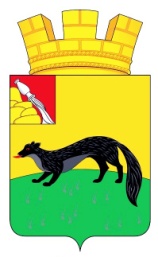 АДМИНИСТРАЦИЯ ГОРОДСКОГО ПОСЕЛЕНИЯ – ГОРОД БОГУЧАРБОГУЧАРСКОГО МУНИЦИПАЛЬНОГО РАЙОНАВОРОНЕЖСКОЙ ОБЛАСТИ ПОСТАНОВЛЕНИЕ от «_16_» _августа_ 2017 года №_182_	              г. Богучар	  	       Об утверждении Порядка общественного обсуждения проекта муниципальной программы городского поселения – город Богучар «Формирование современной городской среды» на 2018-2022  годы.В соответствии с Федеральным законом от 06.10.2003 № 131-ФЗ «Об общих принципах организации местного самоуправления в Российской Федерации», постановлением Правительства Российской Федерации от 10.02.2017 №169 «Об утверждении Правил предоставления и распределения субсидий из федерального бюджета бюджетам субъектов Российской Федерации и муниципальных программ формирования современной городской среды», в целях вовлечения граждан, организаций в процесс обсуждения проекта муниципальной программы, отбора дворовых территорий, общественных территорий для включения в муниципальную программу «Формирование современной городской среды» на 2018-2022 годы, администрация городского поселения – город Богучар постановляет:Утвердить Порядок общественного обсуждения проекта муниципальной программы городского поселения – город Богучар «Формирование современной городской среды» на 2018-2022 годы согласно приложению.Контроль за исполнением настоящего постановления возложить на заместителя главы администрации городского поселения – город Богучар – юрисконсульта С. А. Аксёнова. Глава администрации городского поселения – город Богучар   		                     И. М. Нежельский   Приложение 1к постановлению администрациигородского поселения – город Богучарот « 16   » августа  2017 г. №   182ПОРЯДОКобщественного обсуждения проекта муниципальной программы городского поселения – город Богучар «Формирование современной городской среды» на 2018-2022 годы1. Порядок общественного обсуждения проекта муниципальной программы городского поселения – город Богучар «Формирование современной городской среды» на 2018-2022 годы (далее – Порядок) определяет процедуру проведения общественного обсуждения проекта муниципальной программы городского поселения – город Богучар «Формирование современной городской среды» на 2018-2022 годы (далее — проект программы).1.1. Порядок разработан в соответствии со следующими принципами организации участия граждан, организаций в процессе обсуждения проекта муниципальной программы, отбора дворовых территорий, общественных территорий для включения в муниципальную программу: все формы участия граждан, организаций направлены на наиболее полное включение всех заинтересованных сторон, на выявление их истинных интересов и ценностей, на достижение согласия по целям и планам реализации проектов по благоустройству дворовых территорий, общественных территорий; открытое обсуждение общественных территорий, подлежащих благоустройству, проектов благоустройства указанных территорий; все решения, касающиеся благоустройства общественных территорий принимаются открыто и гласно, с учетом мнения жителей соответствующего муниципального образования; предоставление наиболее полной и актуальной информации о задачах и проектах по благоустройству дворовых территорий, общественных территорий для повышения уровня доступности информации и информирования граждан и других заинтересованных лиц, а также обеспечение свободного доступа в сети Интернет к основной проектной и конкурсной документации, а также обеспечение видеозаписи публичных обсуждений проектов благоустройства общественных территорий и их размещение на официальном сайте администрации городского поселения – город Богучар в сети «Интернет»: gorod-boguchar.ru.Общественное обсуждение проекта программы проводится путем реализации четырех этапов:Разработка и опубликование не позднее 16 августа 2017 г. для общественного обсуждения проекта муниципальной программы городского поселения – город Богучар «Формирование современной городской среды»  на  2018-2022 годыПроект программы должен содержать в себе информацию, предусмотренную постановлением Правительства Российской Федерации от 10.02.2017 №169 «Об утверждении Правил предоставления и распределения субсидий из федерального бюджета бюджетам субъектов Российской Федерации и муниципальных программ формирования современной городской среды».Проект программы размещается на официальном сайте администрации городского поселения – город Богучар  в сети «Интернет»: gorod-boguchar.ru (далее – официальный сайт), на странице «Приоритетный проект «Формирование современной городской среды» В течении реализации настоящего этапа, в целях проведения общественного обсуждения проекта программы, администрация городского поселения – город Богучар размещает в срок до 16 августа 2017 г. на официальном сайте следующие сведения и документы:проект программы;пояснительную записку к проекту программы с кратким изложением сути проекта правового акта, правового обоснования необходимости его принятия, включая описание проблем, на решение которых направлено новое правовое регулирование, указание круга лиц, интересы которых будут затронуты в проекте муниципального правового акта, прогнозом социально-экономических, финансовых и иных последствий принятия проекта правового акта, а также информацией о последствиях его непринятия  (далее — пояснительная записка);информацию о сроке общественного обсуждения проекта муниципальной программы (не менее 30 дней со дня опубликования проекта программы);Порядок и сроки представления, рассмотрения и оценки предложений заинтересованных лиц о включении дворовой территории в муниципальную программу, оформленных в виде протоколов общих собраний собственников помещений в каждом многоквартирном доме, решений собственников каждого здания, находящихся на дворовой территории;Порядок и сроки предоставления, рассмотрения и оценки предложений граждан, организаций о включении в муниципальную программу наиболее посещаемой территории, подлежащей благоустройству в 2018-2022 годах (при этом такой порядок рекомендуется принять совместно с документом, предусмотренным подпунктом 2 пункта «Ж» статьи 3.3.2 Методических рекомендаций, утвержденных приказом Министерства строительства и жилищно-коммунального хозяйства Российской Федерации от 21.02.2017  №114, и утвердить в виде одного документа).Информирование граждан и других заинтересованных лиц. При реализации проектов по благоустройству дворовых территорий, общественной территории информирование граждан, организаций о планирующихся изменениях и возможности участия в этом процессе обеспечивается весь срок общественного обсуждения путем:создания  на официальном сайте страницы «Приоритетный проект «Формирование современной городской среды», предназначенной для аккумулирования информации о реализации проекта на территории городского поселения – город Богучар (с публикацией фото, видео и текстовых отчетов по итогам проведения общественных обсуждений и иных документов, связанных с реализацией проекта); работы с местными СМИ, охватывающими широкий круг людей разных возрастных групп и потенциальные аудитории проекта (размещение в районной газете «Сельская новь» информации и ссылок на страницу проекта на официальном сайте); вывешивания афиш и объявлений на информационных досках в подъездах многоквартирных жилых домов, расположенных в непосредственной близости к проектируемому объекту (дворовой территории, общественной территории), а также на специальных стендах на самом объекте; в наиболее посещаемых местах (общественные и торгово-развлекательные центры, знаковые места и площадки), в холлах значимых и социальных инфраструктурных объектов, расположенных по соседству с проектируемой территорией или на ней (поликлиники, дома культуры, библиотеки, спортивные центры), на площадке проведения общественных обсуждений (в зоне входной группы, на специальных информационных стендах); информирования местных жителей через школы и детские сады. В том числе школьные проекты: организация конкурса рисунков. Сборы пожеланий, сочинений, макетов, проектов, распространение анкет и приглашения для родителей учащихся; индивидуальных приглашений участников встречи лично, по электронной почте или по телефону; использование социальных сетей и интернет-ресурсов для обеспечения донесения информации до различных городских и профессиональных сообществ (размещение в социальных сетях «Вконтакте», «Одноклассники», на сайте «Мой Богучар» информации и ссылок на страницу проекта на официальном сайте); установка стенда с генпланом территории для проведения картирования и сбора пожеланий в администрации городского поселения – город Богучар; установки специальных информационных стендов на территории самого объекта проектирования (дворовой территории, общественной территории). Стенды предусматриваются в качестве площадок для обнародования всех этапов процесса проектирования и отчетов по итогам проведения общественных обсуждений.Общественное обсуждениеВ соответствии с постановлением администрации городского поселения – город Богучар от __.__.2017 №  ___, в целях осуществления участия заинтересованных лиц в процессе принятия решений и реализации проектов благоустройства дворовых территорий и муниципальных территорий общего пользования в рамках реализации проекта муниципальной программы «Формирование современной городской среды» на 2018-2022 годы, сформирована общественная комиссия для организации общественного обсуждения проекта муниципальной программы городского поселения – город Богучар «Формирование современной городской среды» на 2018-2022 годы, проведения комиссионной оценки предложений заинтересованных лиц, а также для осуществления контроля за реализацией муниципальной программы «Формирование современной городской среды» на 2018-2022 годы и утвержден Порядок организации деятельности указанной комиссии.Проведение заседаний муниципальной общественной комиссии осуществлять в открытой форме с использованием видеофиксации с последующим размещением соответствующих записей, протоколов заседаний в открытом доступе на сайте администрации городского поселения – город Богучар в сети Интернет.В процессе реализации общественного обсуждения предусматриваются следующие формы участия граждан, организаций в процессе обсуждения проекта муниципальной программы, отбора дворовых территорий, общественных территорий для включения в муниципальную программу: совместное определение целей и задач по развитию дворовых территорий, общественных территорий, инвентаризация проблем и потенциалов указанных территорий (применительно к дворовым территориям пределы инвентаризации и совместного принятия решений ограничиваются соответствующей дворовой территорий); определение основных видов активности, функциональных зон и их взаимного расположения на выбранной общественной территории; организация широкого общественного участия в выборе общественных территорий, приоритетных для благоустройства; обсуждение и выбор типа оборудования, некапитальных объектов, малых архитектурных форм, включая определение их функционального назначения, соответствующих габаритов, стилевого решения, материалов дворовой территории, общественной территории; консультации в выборе типов покрытий, с учетом функционального зонирования дворовой территории, общественной территории; консультации по предполагаемым типам озеленения дворовой территории, общественной территории; консультации по предполагаемым типам освещения и осветительного оборудования дворовой территории, общественной территории; участие в разработке проекта благоустройства дворовой территории, общественной территории, обсуждение решений с архитекторами, проектировщиками и другими профильными специалистами (применительно к дворовым территориям – с лицами, осуществляющими управление многоквартирными домами); одобрение проектных решений участниками процесса проектирования и будущими пользователями, включая местных жителей (взрослых и детей), предпринимателей, собственников соседних территорий и других заинтересованных сторон; осуществление общественного (контроля собственников помещений в многоквартирных домах – применительно к дворовым территориям) контроля над процессом реализации проекта по благоустройству общественной территории (включая как возможность для контроля со стороны любых заинтересованных сторон, так и формирование рабочей группы, общественного совета проекта либо наблюдательного совета проекта);Для наиболее полного вовлечения граждан в общественное обсуждение проекта целесообразно использовать подходы к общественному участию граждан, организаций в обсуждении проекта муниципальной программы, проектов по благоустройству дворовой территории, общественной территории, а именно: обсуждение проектов по благоустройству проводить в с использованием широкого набора инструментов для вовлечения и обеспечения участия и современных групповых методов работы; отчет и видеозапись по итогам общественного обсуждения  публиковать в течение 14 дней после проведения обсуждения; краткую версию отчета и резюме по итогам общественного обсуждения рекомендуется публиковать в течение 4 дней после проведения обсуждения; предоставить гражданам возможность внести свои предложения и дополнения к проекту программы. Предложения вносить согласно приложению к настоящему Порядку.Обеспечить прием таких предложений:в электронной форме через форму подачи официального обращения на официальном сайте «Общественная приемная» (с пометкой «Предложение по проекту муниципальной программы «Формирование современной городской среды»);по электронной почте администрации городского поселения – город Богучар bogucharadm@mail.ru (с пометкой «Предложение по проекту муниципальной программы «Формирование современной городской среды»);при личном приеме в администрации городского поселения – город Богучар (396790, г. Богучар, ул. Карла Маркса, 2);Не подлежат рассмотрению:- предложения, направленные после окончания срока приема предложений;- предложения, не касающиеся предмета правового регулирования проекта правового акта;- предложения, содержащие нецензурные либо оскорбительные выражения, угрозы жизни, здоровью и имуществу граждан,- предложения, в которых отсутствует возможность прочитать какую-либо часть текста.публикацию итоговой версии проекта благоустройства общественной территории с пояснениями о том, какие изменения по итогам общественных обсуждений были внесены в проект и каким образом учтено мнение граждан рекомендуется осуществлять на официальном сайте муниципалитета или проекта в течение 10 дней после проведения общественного обсуждения; при необходимости и в особо спорных случаях допускается  повторное проведение общественного обсуждения, на основании постановления администрации городского поселения – город Богучар, до достижения консенсуса между всеми заинтересованными сторонами; для обеспечения квалифицированного участия опубликовать достоверную и актуальную информацию о проекте по благоустройству общественной территории, результатах предпроектного исследования, а также сам проект благоустройства не позднее чем за 14 дней до проведения самого общественного обсужденияВ целях позиционирования положительного опыта вовлечения граждан в реализацию мероприятий по благоустройству дворовых территорий освещать проведение таких мероприятий в на сайте администрации городского поселения – город Богучар в режиме реального времени (далее – онлайн) (размещать соответствующие сюжеты или информацию о проведении мероприятия в день его проведения или ближайшее время после  этого).  С учетом срока обсуждения проекта муниципальной программы, формирования предложений по благоустройству дворовых территорий, общественных территорий, в целях повышения открытости и заинтересованности жителей муниципалитета к указанным мероприятиям рекомендуется еженедельно размещать на сайте муниципального образования отчет о ходе обсуждения проекта муниципальной программы, количестве поступивших предложений о благоустройстве дворовых территорий, о наименованиях общественных территорий, предлагаемых к благоустройству в 2018-2022 годах.В процессе реализации общественного обсуждения проекта программы администрацией городского поселения – город Богучар на официальном сайте размещается информация о поступивших предложениях по проекту программы, а также об итогах рассмотрения поступивших предложений, рассмотренных общественной комиссией,  информация о результатах проведения общественного обсуждения проекта программы, в том числе с учетом предложений заинтересованных лиц по дополнению адресного перечня дворовых территорий и адресного перечня муниципальных территорий общего пользования, на которых предлагается благоустройство. По результатам проведения общественного обсуждения общественной комиссией формируется в срок до 1 октября 2017 г. подводятся итоги общественного обсуждения проекта программы: отчет о результатах общественного обсуждения с учетом предложений заявителей по проекту программы, в том числе по дополнению адресного перечня дворовых территорий и адресного перечня муниципальных территорий общего пользования, на которых предлагается благоустройство;видеозапись общественных обсуждений.Указанные информационные материалы подлежат размещению на официальном сайте администрации городского поселения – город Богучар в течение трех рабочих дней со дня проведения общественного обсуждения.С учетом результатов общественного обсуждения в срок до 01 ноября 2017 г. администрация городского поселения – город Богучар подготавливает, утверждает и опубликовывает муниципальную программу городского поселения – город Богучар «Формирование современной городской среды» на 2018-2022 годы.Приложениек Порядку общественного обсуждения проекта муниципальной программы городского поселения – город Богучар «Формирование современной городской среды» на 2018-2022 годыФОРМАпредложения по проекту муниципальной программы городского поселения – город Богучар «Формирование современной городской среды» на 2018-2022 годы Дата _________________Куда: в администрацию городского поселения – город БогучарНаименование заинтересованного лица: ___________________________Местонахождение заинтересованного лица (юридический адрес и (или) почтовый адрес): ________________________________________ИНН, ОГРН, КПП (для юридического лица): ______________________Паспортные данные (для физического лица)_______________________Номер контактного телефона (факса): ____________________________Изучив Проект муниципальной программы, предлагаем включить в адресный перечень дворовых территорий: __________________________________________________________________(вид работ, адрес территории МКД)Включить в адресный перечень муниципальных территорий общего пользования: __________________________________________________________________(вид работ, адрес территории)__________________________________________________________________________________________________________________________________________________________________________________________________________________________________ (кратко изложить суть предложения, обоснования необходимости его принятия, включая описание проблем, указать круг лиц, интересы которых будут затронуты)Внести изменения и (или) дополнения в текстовую часть проекта муниципальной программы: ______________________________________________________________________________________________________________________________________________________________________________________________________________________________________________________________________________К настоящим предложениям прилагаются документы на ______ листах. __________________________________________________________________(подпись, фамилия, имя, отчество подписавшего предложение по проекту подпрограммы)